TERMO DE HOMOLOGAÇÃO DO Convite, Nº 26/2017.	DA ADJUDICAÇÃOO Presidente da Comissão, conforme os poderes que lhe confere a legislação em vigor, ADJUDICOU o seguinte objeto: BRINQUEDOS PARA DISTRIBUIÇÃO GRATUITA NA PROGRAMAÇÃO NATALA NA PRAÇAA seguinte empresa: 	DA HOMOLOGAÇÃO A Prefeita Municipal no uso das atribuições que lhe confere a legislação em vigor, especialmente a Lei Nº. 8.666/93 e suas alterações posteriores, a vista do Parecer Conclusivo exarado pela comissão de Licitações do Município e o Parecer, resolve:Homologar a presente licitação abaixo especificada:Modalidade: ConviteNúmero: 26/2017Objeto: BRINQUEDOS PARA DISTRIBUIÇÃO GRATUITA NA PROGRAMAÇÃO NATALA NA PRAÇAData da Homologação: 13/11/17.2 – Autorizar o empenho das despesas supracitadas em suas referidas dotações orçamentárias.Muitos Capões, 13/11/17             ____________________________________Rita de Cássia Campos PereiraPrefeita Municipal de Muitos Capões		TERMO DE ENCERRAMENTOEu, Gildomar Voigt Radatz, funcionário público municipal, encerro o presente processo nº 2255/2017, referente ao Edital Convite nº 26/2017, com as devidas folhas deste processo enumeradas de _______ a _______ e por mim rubricadas.___________________________Muitos Capões, 13/11/17.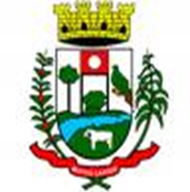 PREFEITURA MUNICIPAL DE MUITOS CAPÕES – RSRua Dorval Antunes Pereira, 950 CEP: 95230-000   Fones: (54) 3612-2102 / 3612-2103E-mail: licitamc@muitoscapoes.rs.gov.br  Site: www.muitoscapoes.rs.gov.brConviteNº: 26/2017Processo Nº 2255/2017Usuário: GILDOMAR RADATZData: 13/11/17Credor: COMERCIO DE ALIMENTOS CANDRIGHETTI LTDATotal cotado: 13.215,00